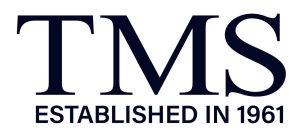 Confidential School/Child Care Report:The student whose name appears below has applied for admission to TMS. Your candid recommendation of this applicant would be appreciated and kept confidential. Thank you for your cooperation.Name of Applicant:                                                                                              Current Grade: Current School/Child Care: 							Phone:City:   					  Province:                                Postal code:  How long have you known the student:                            Relationship:  If the student is especially strong or weak in any areas, please comment.Have you adjusted your program to accommodate the needs or abilities of this child?Please check the words that best describe this student.Has the student ever been disciplined for their behaviour or conduct at school?If “Yes” please provide a brief explanation below.Are the parents supportive of the teacher?   Rarely □ Somewhat □ Often □ Always □Are the parents supportive of the school?     Rarely □ Somewhat □ Often □ Always □Please email completed form to admissions@tmsschool.caIndividual CharacteristicsAbove AverageAverageBelow AverageInitiativeIndependenceEmpathy/care of othersKindnessMannersMaturity (relative to age)ResponsibilitySelf-EsteemSense of orderRespect for othersAcademic Skills & PerformanceAbove AverageAverageBelow AverageAcademic achievementAcademic potentialIntellectual curiosityAbility to maintain focusAbility to work with othersAbility to work independentlyWillingness to seek assistanceClass participationAbility to follow directionsOrganizational skillsConfidentResponsibleVerbally ExpressiveShyPassiveOrganizedCooperativeHonestCreativeSocialFollowerCuriousAnxiousSensitiveMotivatorAssertiveArticulateDistractibleDisobedient Positive Role ModelOver-Protected Self-disciplinedDistractingStrong-willedEasily discouragedHelpful